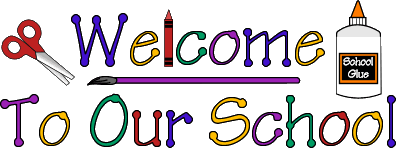 Mrs. Vicky & Mrs. Bailey’s 2 Day Supply ListLarge backpack to hold lunch box and folder(Please, no backpacks with wheels)2 Pocket plastic folderLunch box$25 classroom feeFamily Picture- to be displayed on our family wall2 Containers of Clorox wipes 1 Liquid hand soap1 Box of Sandwich Size Ziplock bags1 Box of 24 count CRAYOLA Crayons3 Packs of baby wipes1 Box of tissues1 HighlighterChange of clothes- pants, shirt, socks and two (2) pairs of underwear.  Place in a Ziplock bag with child’s name on the bag.OFFICE SUPPLIES1 Ream of Copy Paper1 Pack of Wiggle EyesPlease put your child’s name on the following:Outside of the backpackFolderLunch boxAll clothing-including coats and sweaters** Please bring the supplies on the day of Orientation **